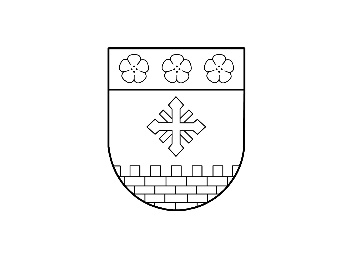 VIĻAKAS  NOVADA  DOMEIEPIRKUMU KOMISIJA       Reģ.Nr.90009115618       Abrenes  iela 26, Viļaka, Viļakas  nov., LV-4583Tālrunis 64507225,  64507208, e-pasts: dome@vilaka.lv LĒMUMSViļakā27.08.2018. Nr.96/2-8.2Sabiedrībai ar ierobežotu atbildību “DARDEDZE K”“Dardedzē”, Gaujā, Carnikavas novadā, LV-2163Reģ.Nr.40003338395Sabiedrībai ar ierobežotu atbildību “FS Noma”Straumes ielā 1, Tukumā, Tukuma novadā, LV-3101Reģ.Nr.40103440166Par Publisko iepirkumu likuma 9.panta kārtībā organizētā iepirkuma „Jauna pasažieru autobusa (18-vietīga) piegāde Viļakas novada domei” (ID.Nr.VND 2018/35 MI)” rezultātiemPasūtītājs:Viļakas novada dome,Abrenes iela 26, Viļaka, Viļakas novads, LV-4583Reģ.Nr.90009115618Iepirkuma identifikācijas numurs:VND 2018/35 MIIepirkuma pamatojums:Publisko iepirkumu likuma 9.panta kārtībāIepirkuma priekšmets:Jauna pasažieru autobusa (18-vietīga) piegāde Viļakas novada domeiPaziņojums par plānoto līgumu publicēts internetā: 07.08.2018.Iepirkumu komisijas izveidošanas pamatojums:Viļakas novada domes 27.07.2017. lēmums Nr.347 (protokols Nr.14, 5.§) „Par Viļakas novada domes iepirkumu komisijas sastāva apstiprināšanu”Iepirkumu komisijas sastāvs:Iepirkumu komisijas priekšsēdētāja:Viļakas novada domes Finanšu un grāmatvedības nodaļas vadītāja Tamāra LocāneIepirkumu komisijas priekšsēdētājas vietniece:Viļakas novada domes Tehniskas nodaļas darba aizsardzības speciāliste Sintija StrapcāneIepirkumu komisijas loceklis:Žīguru pagasta pārvaldes vadītājs Oļegs KesksSekretāre:Viļakas novada domes Attīstības plānošanas nodaļas vadītāja Dace DzērvePiedāvājumu izvērtēšanā piedalās:Viļakas novada domes Iepirkumu komisijas priekšsēdētāja Tamāra LocāneViļakas novada domes Iepirkumu komisijas priekšsēdētājas vietniece Sintija StrapcāneViļakas novada domes Iepirkumu komisijas loceklis Oļegs KesksProtokolē:Viļakas novada domes Iepirkumu komisijas sekretāre Dace DzērvePretendentiem noteiktās kvalifikācijas prasības:1. Pretendents ir reģistrēts Uzņēmumu reģistrā vai līdzvērtīgā reģistrā ārvalstīs.2. Uz Pretendentu nedrīkst būt attiecināmi Publisko iepirkumu likuma (PIL) 9.panta astotajā daļā minētie izslēgšanas nosacījumi.Piedāvājuma izvēles kritērijs:No visiem piedāvājumiem, kas atbilst iepirkuma nolikuma prasībām, izvēlas piedāvājumu ar viszemāko cenu.Piedāvājumu iesniegšanas termiņš:Līdz 21.08.2018., plkst.13.00. Piedāvājumu atvēršanas vieta, datums, laiks: Viļakas novada domē, Abrenes ielā 26, Viļakā, Viļakas novadā, 21.08.2018., plkst.13.00.Piedāvājumu atvēršana:Viļakas novada domes Iepirkumu komisija (turpmāk – Komisija) līdz 21.08.2018., plkst.13.00 ir saņēmusi 2 (divu) pretendentu piedāvājumus, kas tika reģistrēti (skat. 1.pelikumu).Iesniegtie piedāvājumi:Piedāvājumu vērtēšana:Komisija 27.08.2018. sēdē uzsāk dokumentu pārbaudi un izvērtēšanu:Komisija pārbauda piedāvājumu atbilstību iepirkuma nolikuma (turpmāk – Nolikums) 7.punktā norādītajām noformēšanas prasībām.Komisija konstatē, ka pretendents – Sabiedrība ar ierobežotu atbildību “DARDEDZE K” – iesniedzis neaizzīmogotu aploksni, uz aploksnes nav norādījis uzņēmuma tālruņa numuru un e-pasta adresi, uz dokumenta caurauklojuma nav norādījis paraksttiesīgās personas amata nosaukumu un paraksta atšifrējumu, vietu un datumu.Saskaņā ar Nolikuma 11.2.punktu, piedāvājums, kas neatbilst noformējuma prasībām var tikt noraidīts tikai tad, ja tā neatbilstība ir būtiska. Komisija konstatētās nepilnības neuzskata par būtiskam un turpina abu piedāvājumu izvērtēšanu.Komisija veic pretendentu kvalifikācijas dokumentu pārbaudi, atbilstoši Nolikuma 8.punkta prasībām, t.sk., izslēgšanas gadījumu pārbaudi, atbilstoši Publisko iepirkumu likuma 9.panta astotajai daļai un Starptautisko un Latvijas Republikas nacionālo sankciju likuma 11.1 panta pirmajai daļai. Komisija konstatē, ka:Pretendentam – Sabiedrībai ar ierobežotu atbildību “DARDEDZE K” – nav izpildīta Nolikuma 8.3.punkta prasība, t.i., nav pievienotas atbilstošu dokumentu kopijas, kas apliecina/pierāda piedāvātā transportlīdzekļa atbilstību pasūtītāja tehniskās specifikācijas prasībām un nav pievienota izdruka no „Transportlīdzekļa darbmūža ekspluatācijas izmaksu aprēķina kalkulatora”. Pretendentam ir pievienoti dokumenti svešvalodā, bet saskaņā ar Nolikuma 8.3.punktu, dokumentus, kam nav nodrošināts tulkojums valsts valodā, Komisija neskata un izvērtēšanas laikā neņem vērā.Saskaņā ar Nolikuma 11.3.punktu, ja pretendents nav iesniedzis kādu no pieprasītajiem dokumentiem, piedāvājums netiek vērtēts. Tādējādi, pretendenta – Sabiedrības ar ierobežotu atbildību “DARDEDZE K” – piedāvājums tālāk vērtēts netiek.Pretendenta – Sabiedrības ar ierobežotu atbildību “FS Noma” piedāvājums atbilst visām Nolikuma 8.punkta prasībām.Komisija veic pretendenta piedāvājuma atbilstības pārbaudi Nolikuma B.sadaļas Tehniskajai specifikācijai – piedāvājums atbilst pasūtītāja Tehniskajai specifikācijai.Piedāvājuma vērtēšanas laikā Komisija pārbauda, vai finanšu piedāvājumā nav aritmētisko kļūdu – kļūdas netiek atrastas.Komisija izvērtē finanšu piedāvājuma cenu, pārliecinoties, vai nav iesniegts pārāk lēts piedāvājums – Komisijai piedāvātā cena aizdomas nerada.Komisija pieņem lēmumu par iepirkuma uzvarētāju:Pamatojoties uz Nolikuma 11.8.punktu, kas nosaka, ka Komisija, no visiem piedāvājumiem, kas atbilst iepirkuma Nolikuma prasībām, izvēlas piedāvājumu ar viszemāko cenu, un Publisko iepirkumu likuma 9.panta trīspadsmito daļu, kas nosaka, ka iepirkuma komisija par uzvarētāju iepirkumā atzīst pretendentu, kurš izraudzīts atbilstoši noteiktajām prasībām un kritērijiem un nav izslēdzams no dalības iepirkumā saskaņā ar šā panta piekto daļu, atklāti balsojot: PAR – 3 (Tamāra Locāne, Sintija Strapcāne, Oļegs Kesks), PRET – nav, NOLEMJ:par iepirkuma uzvarētāju atzīt Sabiedrību ar ierobežotu atbildību “FS Noma”, Reģ.Nr.40103440166, ar tās piedāvāto līgumcenu EUR 37 450.00 (bez PVN).Saskaņā ar Publisko iepirkumu likuma 9.panta divdesmit trešo daļu, pretendents, kas iesniedzis piedāvājumu iepirkumā, uz kuru attiecas šā panta noteikumi, un kas uzskata, ka ir aizskartas tā tiesības vai ir iespējams šo tiesību aizskārums, ir tiesīgs pieņemto lēmumu pārsūdzēt Administratīvajā rajona tiesā Administratīvā procesa likumā noteiktajā kārtībā. Administratīvās rajona tiesas spriedumu var pārsūdzēt kasācijas kārtībā Augstākās tiesas Senāta Administratīvo lietu departamentā. Lēmuma pārsūdzēšana neaptur tā darbību.Saskaņā uz Administratīvā procesa likuma 70.panta pirmo daļu, 188.panta otro daļu un 189.pantu, lēmums stājas spēkā ar brīdi, kad tas paziņots adresātam un viena mēneša laikā no tā spēkā stāšanas dienas to var pārsūdzēt Administratīvās rajona tiesas attiecīgajā tiesu namā pēc pieteicēja adreses.Pielikumā:Iesniegto piedāvājumu saraksts;E-izziņas izdrukas no EIS sistēmas uz 2 lp.Nr.p.k.Pretendents(juridiskai personai – nosaukums, fiziskai personai – vārds, uzvārds)Piedāvājuma iesniegšanas datums, laiksPiedāvājumu cena(EUR bez PVN)1.Sabiedrība ar ierobežotu atbildību “DARDEDZE K”16.08.2018.37 475.002.Sabiedrība ar ierobežotu atbildību “FS Noma”20.08.2108.37 450.00Komisijas priekšsēdētājaTamāra Locāne(vārds, uzvārds)(paraksts)Komisijas priekšsēdētājas vietnieceSintija Srapcāne(vārds, uzvārds)(paraksts)Komisijas loceklisOļegs Kesks(vārds, uzvārds)(paraksts)SekretāreDace Dzērve(vārds, uzvārds)(paraksts)